1o Γυμνάσιο Ραφήνας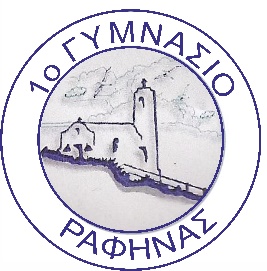 Αγ. Χρυσοστόμου Σμύρνης 10, 19009, ΡαφήναΤηλ. 2294024355 – Fax. 2294026261Email : mail@gym-rafin.att.sch.grWebsite : http://www,gymrafin.grΡαφήνα ___ / ____ /  20____1ος  Κηδεμόνας      	2ος  Κηδεμόνας    Στοιχεία ΕπικοινωνίαςΣτοιχεία ΕπικοινωνίαςΣτοιχεία ΕπικοινωνίαςΣτοιχεία ΕπικοινωνίαςΣτοιχεία ΕπικοινωνίαςΣτοιχεία ΕπικοινωνίαςΣτοιχεία ΕπικοινωνίαςΣτοιχεία ΕπικοινωνίαςΟνοματεπώνυμο Μαθητή :Ονοματεπώνυμο Μαθητή :Ονοματεπώνυμο Μαθητή :Διεύθυνση,  Οδός – Αριθμός :Διεύθυνση,  Οδός – Αριθμός :Διεύθυνση,  Οδός – Αριθμός :Περιοχή   - TK :Περιοχή   - TK :Περιοχή   - TK :Στοιχεία 1ου κηδεμόναΣτοιχεία 1ου κηδεμόναΣτοιχεία 1ου κηδεμόναΣτοιχεία 1ου κηδεμόναΣτοιχεία 1ου κηδεμόναΣτοιχεία 1ου κηδεμόναΣτοιχεία 1ου κηδεμόναΣτοιχεία 1ου κηδεμόναΟνοματεπώνυμο :Τηλ. Οικίας :Κινητό τηλ. :Τηλ. Εργασίας :Τηλ. Εργασίας :Email :Στοιχεία 2ου κηδεμόναΣτοιχεία 2ου κηδεμόναΣτοιχεία 2ου κηδεμόναΣτοιχεία 2ου κηδεμόναΣτοιχεία 2ου κηδεμόναΣτοιχεία 2ου κηδεμόναΣτοιχεία 2ου κηδεμόναΣτοιχεία 2ου κηδεμόναΟνοματεπώνυμο :Ονοματεπώνυμο :Τηλ. Οικίας :Τηλ. Οικίας :Κινητό τηλ. :Κινητό τηλ. :Τηλ. Εργασίας :Τηλ. Εργασίας :Email :Email :